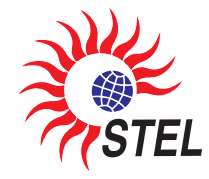 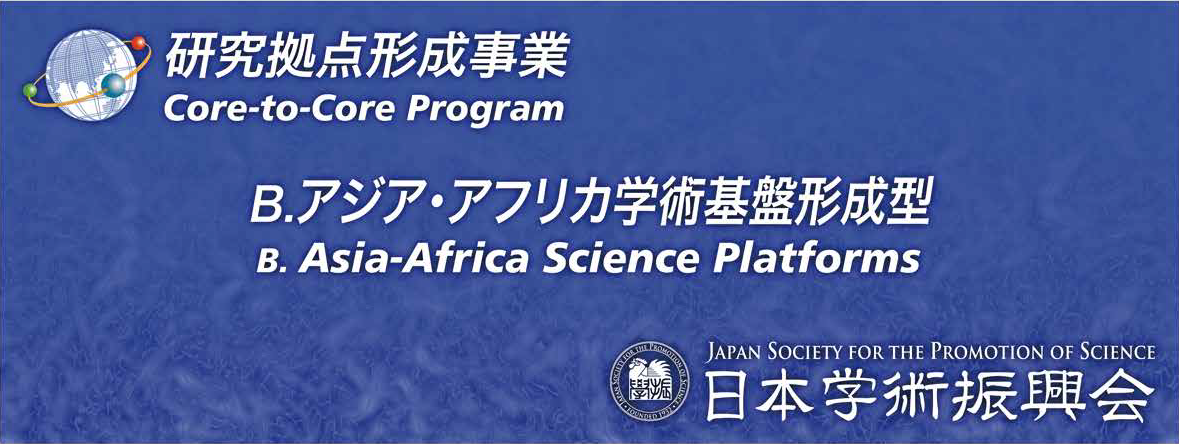 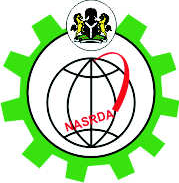 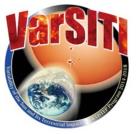 INTERNATIONAL SCHOOL ON EQUATORIAL AND LOW-LATITUDE IONOSPHERECentre for Atmospheric Research CAR, National Space Research and Development Agency  NASRDA, Abuja, Nigeria14-18 September 2015Word process this application!Deadline: 30th July 2015Name (Surname First):……………………………………………………………………………………………………………………………Gender:            Male	 /  Female  Afilliation: …………………………………………………………………………………………………………………………………………………………………………………………………………………………………………………………Email: ……………………………………………………………………………………………………………………………Confirm Email: ……………………………………………………………………………………………………………………………Telephone: ……………………………………………………………………………………………………………………………Research interest(s): ……………………………………………………………………………………………………………………………Highest Qualification/Year:  …………………………………………………………………………………………………………………Present status (Underline the appropriate answer):  MSc  student	 PhD candidate  Postdoc	ScientistSUPPORT:     **** Kindly underline your choice :Limited support is available;  		request for  support :    Yes  / NoIf Yes, underline your choice:   travel  ,  lodging  or  feeding.REFERENCE LETTER REQUIRED:Kindly provide a signed letter of recommendation from a senior scientist or your thesis supervisor. This letter can be mailed as attachement together with your application to the emal below.Save your application as LAST NAME_ ISELLI , eg  Joseph_ ISELLI.doc or Joseph_ ISELLI.docxCompleted form should be mailed as attachment to:  Jatto  < jattosolomon@gmail.com > ; 08066488482